 Funktionsbeskrivelse Praktikvejleder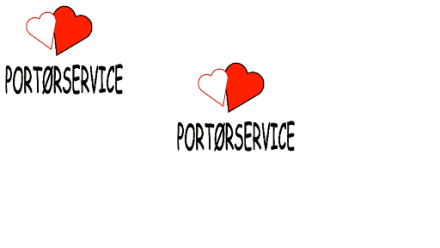 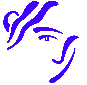 Revideres senest (måned/år)			Maj 2013Personlige oplysningerFaktaoplysningerStillingens funktioner, kompetence og ansvarsområdeUnderskrevet den:…………………………..	…………………………..Leder	MedarbejderSendt til Personalekonsulenten den ………………Medarbejderens navn:Cpr.nr.Dato for udarbejdelse af funktionsbeskrivelse OrganisationAnsvarPortør i HOCLedelse i stillingen          nejHovedOrtoCentretAnæstesi- og Operations klinikkenAfsnit Basisstilling                     jaSærlige funktioner     ud over basisstilling          ja Nærmeste leder: ChefportørenPersonaleansvar               nej Beskrivelse af stillingenBygger generelt på ”Aftale om tillæg for praktikvejlederfunktion for portører på Rigshospitalet” fra d. 19. januar 2000A) Opgaver og funktionerI samarbejde med ledelsen og den kliniske vejleder, planlægge uddannelsen for nyansatte portører i eget center, samt for portører/aspiranter fra andre centre under deres praktikforløb i HOC/HJEAspiranten/den nyansatte følger som hoved regel praktikvejlederen.I samarbejde med ledelsen og den kliniske vejleder, planlægge at uuddannede portører/aspiranter i HOC/HJE kommer på portørskolen (grunduddannelsen + overbygningsmodulerne)B) Ansvar og kompetenceAnsvar for at der findes en gennemarbejdet og opdateret praktik- og oplæringsplan også for nyansatte uddannede portører, i samarbejde med de andre praktikvejledere og den kliniske vejleder.Sikre at uddannelsen gennemføres (eller afbrydes hvis det bliver nødvendig) og at forløbet evalueres.Holde sig ajour gennem relevantuddannelseC) Indplacering i organisationenRefererer til chefportøren.D) Uddannelsesmæssige krav og kompetencerPortøruddannelsenUdvidet hjertestopkursusPraktikvejleder, forflytningsvejleder eller lignende.Pædagogiske evnerVedholdende